Федеральное государственное бюджетное образовательное учреждение высшего образования «Финансовый университет при Правительстве Российской Федерации»(Финуниверситет)Барнаульский филиалПРОГРАММАВсероссийского межвузовского практико-ориентированного проекта:«МИКРОПРОЕКТЫ НА УРОКАХ  НЕМЕЦКОГО ЯЗЫКАКАК СРЕДСТВО ПОВЫШЕНИЯ  МОТИВАЦИИ СТУДЕНТОВ»Место проведения:Барнаульский филиалАдрес: г.  Барнаул, просп. Ленина, 54, ауд. 6057, 8, 9декабря2016 годаБарнаул - 2016Организаторы: Барнаульский филиал Финансового университета при Правительстве РФ, Нижегородский  государственный  педагогический университет  им. К. Минина, Белгородский национальный исследовательский  университет Дата проведения:  07. 12, 08.12,  09.12.2016 годаНачало: в 9.40 час.Место проведения: Аудитория 605 Барнаульского филиала Финансового университета при Правительстве РФ.Участники: студенты первого и второго  курсов  Барнаульского филиала Финансового университета при Правительстве РФ (ОЭФ- 51, ОЭБ- 52,  ОЭФ-61, ОЭМКУ-61, ОЭБ-62.1, ОЭФсп-64.1, ОЭБсп-65.1, ОЭАР-63.1).Модераторы:  Жердева О.Н., к. филол.н., доцент, Кудрявцева Н.К., к.филол.н., доцент, Оладышкина  А.А.,к. филол.н., доцентПЛАН МИНИПРОЕКТА:WAS VERÄNDERT SICH IN MEINEM UNTERRICHT, WENN ICH EIN MIKROPROJEKT PLANE UND  AUSPROBIERE?Mikroprojekt:  einen  literarischen  Text im Unterricht  einsetzenVielleicht haben Sie in Ihrer  Universität  oder bei einer Fortbildungsveranstaltung auch die folgende Erfahrung gemacht: Lehrende erklären, dass sie eigentlich gern dazu bereit wären, Projekte in ihren Unterricht zu integrieren, gleichzeitig klagen sie aber auch über den Mangel an Zeit und darüber, dass sie ihr Lehrwerk durcharbeiten und daher auf den Projektunterricht verzichten müssen. Es ist ein weit verbreiteter Irrtum, dass sich die Lehrbuch- und die Projektarbeit gegenseitig ausschließen, denn beide können sehr gut miteinander kombiniert werden. Vielleicht haben Sie schon festgestellt, dass es das perfekte Lehrwerk nicht gibt und man als DaF-Lehrkraft neben dem Lehrwerk auch mit Zusatzmaterialien arbeiten muss, um für die Lerngruppe nicht geeignete Lehrwerksinhalte zu ersetzen. Die Projektarbeit in kleinen Schritten zu beginnen, empfiehlt sich auch deshalb, weil nur die wenigsten Lehrkräfte in Studium und Berufsvorbereitung auf den Projektunterricht vorbereitet wurden. Daher sollten sich Kolleginnen und Kollegen, die Formen des projektorientierten Lernens in ihrem eigenen Unterricht berücksichtigen wollen, nicht sofort an Groß- oder Makroprojekte heranwagen, sondern – gemeinsam mit ihren Schülerinnen und Schülern – ihre Projektkompetenz aufbauen: Ziel der Einplanung von Mikroprojekten im Regelunterricht ist es bei Lehrenden einen Kompetenzzuwachs in mehrfacher Hinsicht zu erreichen. Zum einen erfahren die Schülerinnen und Schüler die Sprache nicht ausschließlich als Lerngegenstand, sondern auch als Arbeitssprache. Zum anderen eignen sie sich bei der Durchführung dieser kleineren Projekte, die z.B. auch in einer Schulstunde durchgeführt werden können, nach und nach Methoden und Verfahren zur eigenverantwortlichen Lösung eines Problems an.Natürlich sind die Lehrbücher für den fremdsprachigen Deutschunterricht verschieden, aber Sie werden uns zustimmen, dass es bestimmte Themen gibt, die in nahezu jedem Lehrwerk erwähnt werden.INDIKATOREN DES PROJEKTS:Alle / fast alle / 50% / 25 % / einzelne Lernende sind beteiligt. (Beobachtung)2) Bei der Arbeit sprechen die Lernenden nur / vorwiegend /kaum Deutsch und diskutieren ihre Projektideen nur / vorwiegend /kaum  auf Deutsch. (Beobachtung)3) Die Lernenden arbeiten nur / vorwiegend /kaum  selbständig. (Beobachtung)4) Die Lernenden zeigen viel tieferes und besseres / etwas tieferes und besseres / normales Verstehen des Textes. (Beobachtung)5) Die Lernenden zeigen viel mehr / etwas mehr / kaum  Interesse an Klassenarbeit als sonst. (Beobachtung)6) Die Lerneтden arbeiten (kaum) kooperativ und partnerschaftlich. (Beobachtung)7) Die Lehrerrolle hat sich im Vergleich zum "gewöhnlichen" Unterricht stark / nicht sehr stark / ein bisschen verändert. (Beobachtung)8) Die Lernenden finden Projektarbeit an einem literarischen Text viel / etwas / kaum  interessanter als traditionelle Wortschatz-Inhalt-Übungen. (Fragebogen)9) Die Lernenden finden Projektarbeit an einem literarischen Text viel / etwas / kaum nützlicher als traditionelle Wortschatz-Inhalt-Übungen. (Fragebogen)Приглашаем принять участие всех желающих!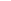  Universität  Finanzuniversität  bei der Regierung der RF (Barnauler Filiale)Zielgruppe Studenten des ersten  und  zweiten  StudienjahresDauer3 TageNiveau A2ProjektartLiteraturprojekt/ ein Gedicht im Unterrricht einsetzen ProjektzieleErweiterung der Sprachkompetenz,  Sprechhemmungen brechen,  Angst reduzieren, Motivation erhöhen,  Interesse zur Poesie erwecken ProjektphasenA Kennenlernen und Vorstellung von im Vorfeld erstellten ArbeitenB Austausch zu textorientierten ArbeitsverfahrenC Wechsel von Plenar- und teilnehmeraktiven ArbeitsphasenPräsentationsform Collagen nach dem Sujets der GedichteAuswertungErstellung einer gemeinsamen Dokumentation,  Fragebögen.